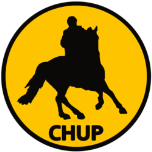 FULL DE SOL·LICITUD D’INSCRIPCIÓ A LES ESTADES HÍPIQUES DE PASQUA 18Nom i cognom de l’alumne: ____________________________________________DNI/Passaport de l’alumne:_________________________ Data de naixement: ____________Nom i cognom del pare/mare/tutor legal (en cas d’alumnes menors) ____________________________________________________DNI/Passport del pare/mare/tutor legal (en cas d’alumnes menors) _____________________Adreça: _________________________________________________________________Municipi: _______________________________ Codi Postal: _____________________Telèfon de contacte: _______________________________Correu electrònic de contacte: ______________________________________________Modalitat escollida:       Període complet (26 a 29 març), Import:  100 €	Dies aïllats,  Indicar data/es: ___________________     Import  27 €/alumne/dia	Modalitat de pagament escollida:	Rebut bancari domiciliat:	Entitat bancària: ____________________________  Número Compte Corrent _________________________________________Ingrés o transferència al número de compte:  ES62 2085 9488 7703 3023 2563 (IBERCAJA). Cal indicar el nom de l’alumnePagament en metàl·lic al CHUP abans del dia 24/03La Seu d’Urgell a __________ de __________________ de 2018Signat: